First Flight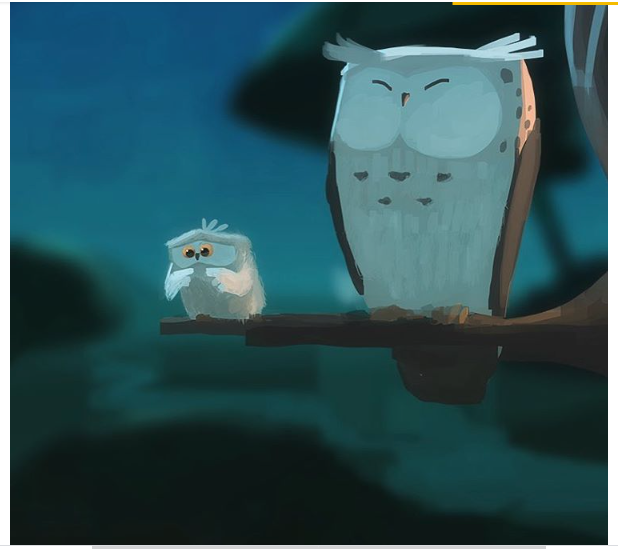 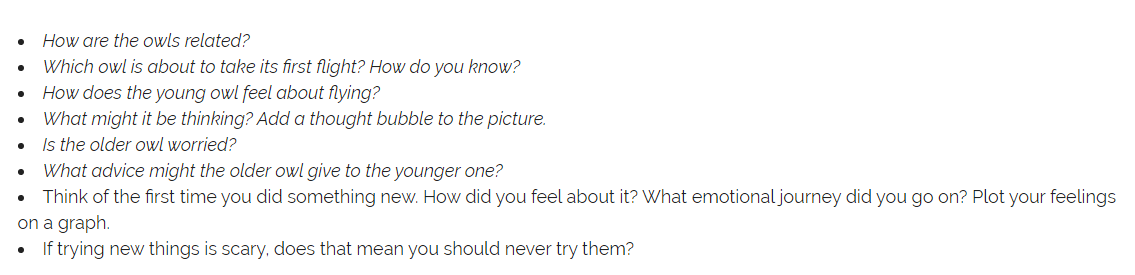 